Побегать, в игры поиграть.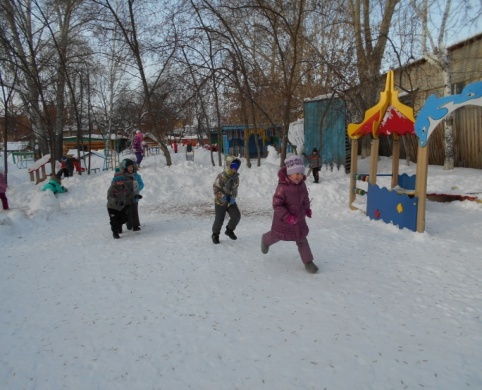 Вот приходит к нам морозГоворит он: Я Мороз — Красный нос, кто из вас решится, в путь-дороженьку пуститься?Дружно, хором мы кричим:  Не боимся мы угроз, и не страшен нам мороз.И тогда мы убегаем, а Мороз нас догоняет.На санках катается вся детвора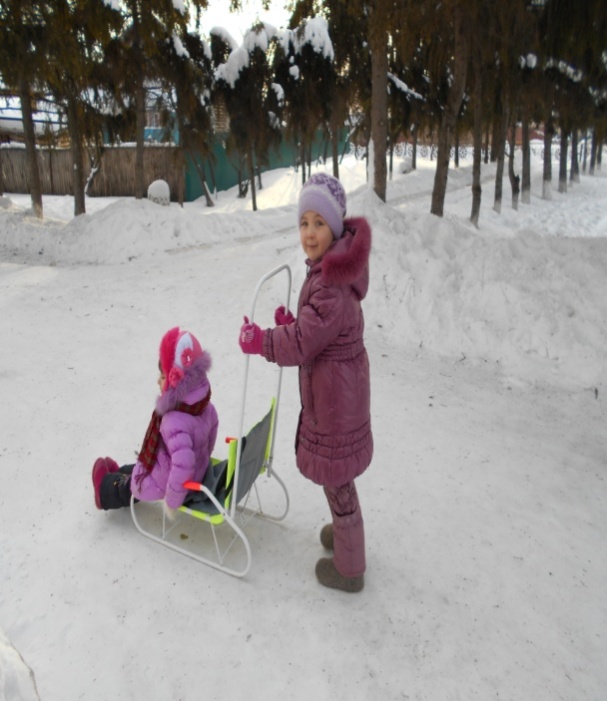 МАО ДОД Детский сад «Сказка» корпус «Искорка»                       группа «Непоседы»Воспитатель  Любина И.П.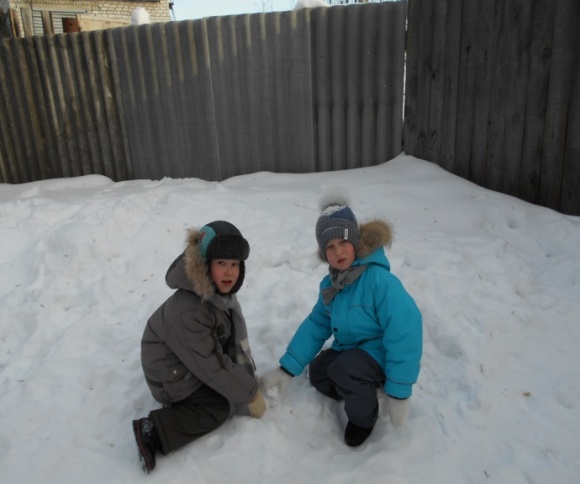 Зимние забавы!Зимой мы любим по сугробам бегать, 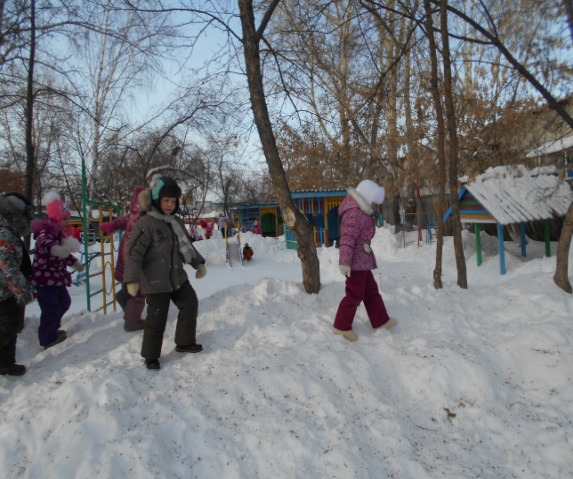 ходить на лыжах 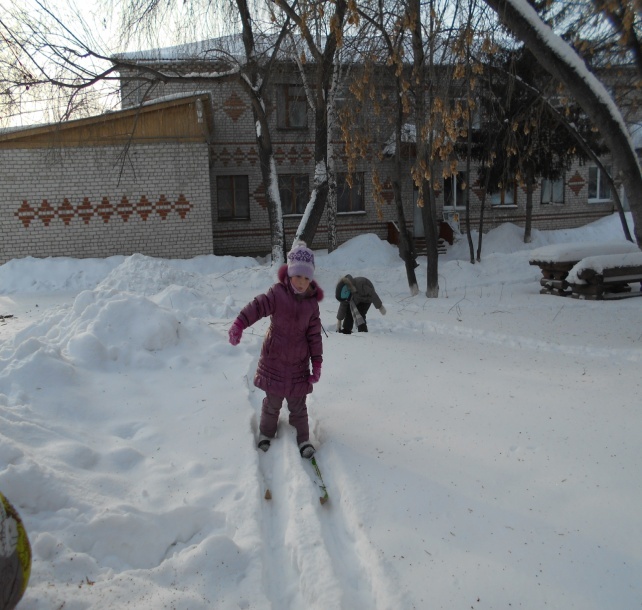 и снежки метать.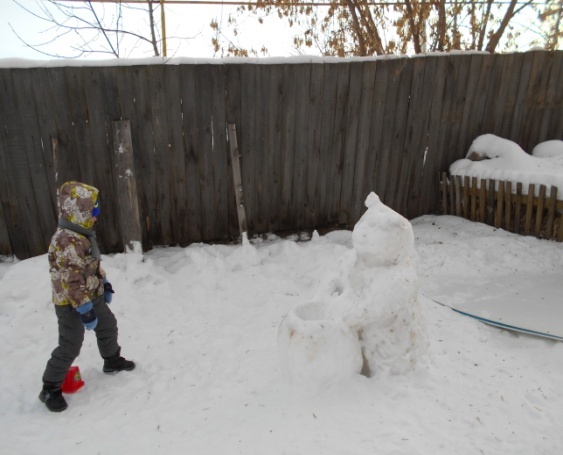 Нам очень нравится с горы скатиться 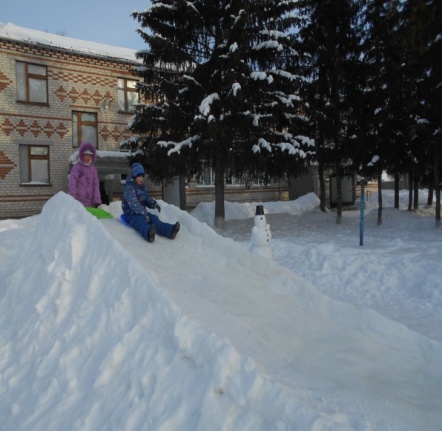 И в снежные ворота пролезать. 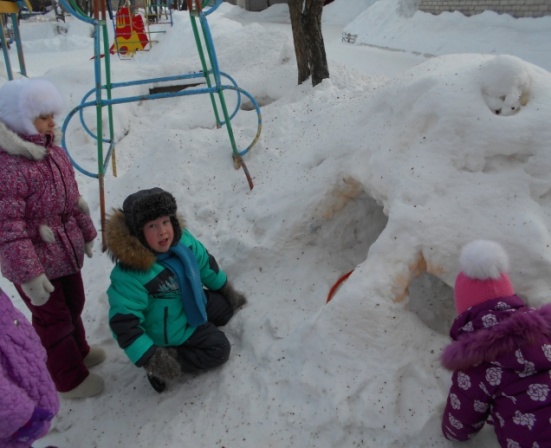 Мы много двигаемся и играем. По гусенице из шаров мы проползаем.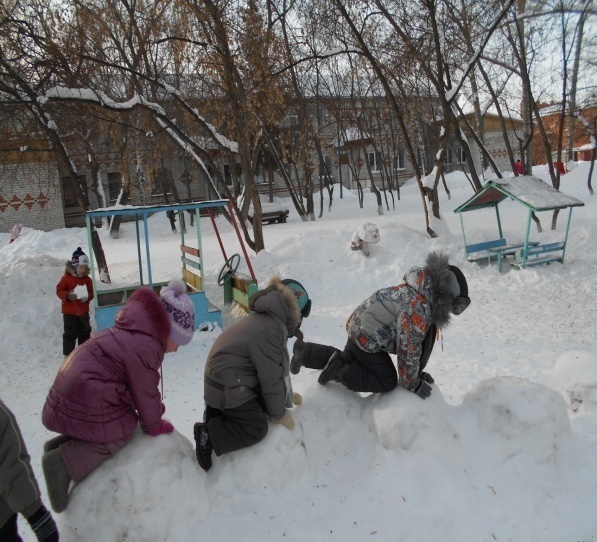 